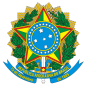 MINISTÉRIO DA EDUCAÇÃO UNIVERSIDADE FEDERAL FLUMINENSEREQUERIMENTO DE RESSARCIMENTO PARA TITULAR DE PLANO DE SAÚDE PARTICULARSr(a) chefe da Divisão de Benefícios,Venho requerer a V.S.ª o auxílio de caráter indenizatório referente à assistência à saúde suplementar, conforme estabelecido na Portaria Normativa nº 05, de 11 de outubro de 2010 (SRH/MPOG), publicada no DOU em 13 de outubro de 2010. Estou ciente de que a continuidade deste auxílio está condicionada à anexação dos documentos comprobatórios exigidos.IDENTIFICAÇÃO DO(A) SERVIDOR(A)DADOS DOS DEPENDENTESDeclaro que as informações, acima prestadas, são verdadeiras, e comprometo-me a informar as alterações referentes aos dependentes, que importem perda de auxílio, bem como eventual desligamento do plano de saúde, sob pena de devolução dos valores indevidamente recebidos.Nestes termos, peço deferimento.Em: ______ /______ /___________._____________________________________________Assinatura e carimbo do servidorObservação:1- Anexar os seguintes documentos, conforme cada caso:Cópia do contrato do plano de assistência à saúde incluída as coberturas (no caso de plano particular); Copia da carteira do plano de saúde (titular e dependentes);Comprovantes de pagamento do mês corrente e o mês anterior a data do requerimento (em nome do titular); Certidão de nascimento do(s) filho(s), enteado(s), ou dependente(s) com comprovante de guarda judicial;Caso o filho, enteado ou dependente legalmente constituído tiver mais de 21 anos e menos de 24, deverá ser apresentado comprovante de que o mesmo é estudante universitário de instituição regular e reconhecida pelo MEC;Certidão de casamento ou reconhecimento de união estável; e Identidade e CPF de todos os dependentes.Nome do servidor(a):Nome do servidor(a):Servidor:(  ) Ativo( ) Inativo( ) PensionistaServidor:(  ) Ativo( ) Inativo( ) PensionistaMatrícula SIAPE:Cargo:Lotação:Lotação:Telefone de contato:Celular:Email:Email:Plano de saúde:Plano de saúde:Nome do dependente:Nome do dependente:CPF:CPF:Data de nascimento:Parentesco:Nome do dependente:Nome do dependente:CPF:CPF:Data de nascimento:Parentesco:]Nome do dependente:Nome do dependente:CPF:CPF:Data de nascimento:Parentesco: